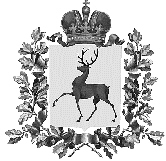 Администрация городского округа Навашинский Нижегородской областиПОСТАНОВЛЕНИЕ24.12.2020                                                                                                     №1381           О внесении изменений в муниципальную программу«Формирование доступной для инвалидов среды жизнедеятельности в городском округе Навашинский на 2019-2023 г.г.»,утвержденную постановлением Администрациигородского округа Навашинский от 16.10.2018 № 771 В соответствии со ст.179 Бюджетного кодекса Российской Федерации Администрация городского округа  Навашинский Нижегородской области                  п о с т а н о в л я е т : 	1. Внести в муниципальную программу «Формирование доступной для инвалидов среды жизнедеятельности в городском округе Навашинский на 2019-2023 годы», утвержденную постановлением администрации городского округа Навашинский Нижегородской области от 16.10.2018 № 771 (в редакции постановлений администрации городского округа Навашинский от 17.12.2018 №1026, от 29.05.2019 №464, от 25.11.2019 №1153, от 03.03.2020 №216, от 29.06.2020 №692), следующие изменения:	1.1.  В разделе 1 «Паспорт программы»:подраздел «Объемы финансирования Программы за счет всех источников» изложить  в следующей  редакции:«                                                                                                                                                  ».	1.2. В разделе 2 подраздела 2.4. «Перечень основных мероприятий Программы» п.1, п.п. 1.1 таблицы 1. «Перечень основных мероприятий муниципальной программы» изложить в новой редакции:«                                                                                                                      ».        1.3. В разделе 2 подраздела 2.8. пункта 2.8.1. «Ресурсное обеспечение реализации Программы за счет средств бюджета городского округа Навашинский Нижегородской области» таблицу 4. «Ресурсное обеспечение реализации муниципальной программы за счет средств бюджета городского округа Навашинский» изложить в новой редакции:«                                                                                                                                   ».1.4. В разделе 2 подраздела 2.8. пункта 2.8.2. «Ресурсное обеспечение реализации муниципальной программы за счет всех источников финансирования» таблицу 5. «Прогнозная оценка расходов на реализацию муниципальной программы за счет всех источников финансирования» изложить в новой редакции:«                                                                                                                                      ».2. Организационному отделу администрации городского округа Навашинский разместить настоящее постановление на официальном сайте органов местного самоуправления городского округа Навашинский Нижегородской области в информационно-телекоммуникационной сети «Интернет» и опубликовать в официальном вестнике – приложении к газете «Приокская правда».3. Контроль за исполнением настоящего постановления  возложить на заместителя главы Е.В. Колпакову.Глава местного самоуправления                                                                  Т.А.БерсеневаОбщий объем финансирования Программы составит 3045,68056 тыс. руб.Общий объем финансирования Программы составит 3045,68056 тыс. руб.Общий объем финансирования Программы составит 3045,68056 тыс. руб.Общий объем финансирования Программы составит 3045,68056 тыс. руб.Общий объем финансирования Программы составит 3045,68056 тыс. руб.Общий объем финансирования Программы составит 3045,68056 тыс. руб.Общий объем финансирования Программы составит 3045,68056 тыс. руб.Общий объем финансирования Программы составит 3045,68056 тыс. руб.Наименование программыИсточники финансированияРасходы (тыс. руб.) по годамРасходы (тыс. руб.) по годамРасходы (тыс. руб.) по годамРасходы (тыс. руб.) по годамРасходы (тыс. руб.) по годамВсегоНаименование программыИсточники финансирования2019год2020 год2021 год2022 год2023 годВсегоМуниципальная программа «Формирование доступной для инвалидов среды жизнедеятельности в городском округе Навашинский на 2019-2023 годы»Всего1737,9641307,71656–––3045,68056Муниципальная программа «Формирование доступной для инвалидов среды жизнедеятельности в городском округе Навашинский на 2019-2023 годы»Бюджет городского округа Навашинский802,000414,04936–––1216,04936Муниципальная программа «Формирование доступной для инвалидов среды жизнедеятельности в городском округе Навашинский на 2019-2023 годы»Областной бюджет243,350232,35133–––475,70133Муниципальная программа «Формирование доступной для инвалидов среды жизнедеятельности в городском округе Навашинский на 2019-2023 годы»Федеральный бюджет692,614661,31587–––1353,92987Муниципальная программа «Формирование доступной для инвалидов среды жизнедеятельности в городском округе Навашинский на 2019-2023 годы»Прочие источники––––––Муниципальная программа «Формирование доступной для инвалидов среды жизнедеятельности в городском округе Навашинский на 2019-2023 годы»Муниципальная программа «Формирование доступной для инвалидов среды жизнедеятельности в городском округе Навашинский на 2019-2023 годы»Муниципальная программа «Формирование доступной для инвалидов среды жизнедеятельности в городском округе Навашинский на 2019-2023 годы»Муниципальная программа «Формирование доступной для инвалидов среды жизнедеятельности в городском округе Навашинский на 2019-2023 годы»Муниципальная программа «Формирование доступной для инвалидов среды жизнедеятельности в городском округе Навашинский на 2019-2023 годы»802,0414,04936–––1216,04936Цели муниципальной программы: Создание инвалидам и иным маломобильным группам населения доступной среды жизнедеятельности, обеспечения им равных возможностей и социальной интеграции в обществоЦели муниципальной программы: Создание инвалидам и иным маломобильным группам населения доступной среды жизнедеятельности, обеспечения им равных возможностей и социальной интеграции в обществоЦели муниципальной программы: Создание инвалидам и иным маломобильным группам населения доступной среды жизнедеятельности, обеспечения им равных возможностей и социальной интеграции в обществоЦели муниципальной программы: Создание инвалидам и иным маломобильным группам населения доступной среды жизнедеятельности, обеспечения им равных возможностей и социальной интеграции в обществоЦели муниципальной программы: Создание инвалидам и иным маломобильным группам населения доступной среды жизнедеятельности, обеспечения им равных возможностей и социальной интеграции в обществохххххх1.Основное мероприятие 1. Создание безбарьерной среды в учреждениях образования и учреждениях культуры и спорта для  инвалидов и маломобильных групп прочие расходы2019-2023Управление образования 802,0414,04936–––1216,049361.1.Создание безбарьерной среды в учреждениях образования для  инвалидов и маломобильных групппрочие расходы2019-2023Управление образования, 802,0414,04936–––1216,04936СтатусГлавный распорядитель средств бюджета городского округа НавашинскийКоординатор, соисполнителиРасходы (тыс. руб.) по годамРасходы (тыс. руб.) по годамРасходы (тыс. руб.) по годамРасходы (тыс. руб.) по годамРасходы (тыс. руб.) по годамВсегоСтатусГлавный распорядитель средств бюджета городского округа НавашинскийКоординатор, соисполнители2019 год2020 год2021 год2022 год2023 годВсего123     4     5     6    7   8      9Муниципальная программа «Формирование доступной для инвалидов среды жизнедеятельности в городском округе Навашинский на 2019-2023 годы»Управление образованияУправление образования802,0414,04936––  –1216,04936СтатусГлавный распорядитель средств бюджета городского округа НавашинскийИсточники финансированияОценка расходов (тыс. руб.) по годамОценка расходов (тыс. руб.) по годамОценка расходов (тыс. руб.) по годамОценка расходов (тыс. руб.) по годамОценка расходов (тыс. руб.) по годамВсегоСтатусГлавный распорядитель средств бюджета городского округа НавашинскийИсточники финансирования2019 год2020 год2021 год2022 год2023 годВсего123456789Муниципальная программа «Формирование доступной для инвалидов среды жизнедеятельности в городском округе Навашинский на 2019-2023 годы»Управление образованиявсего1737,9641307,71656–––3045,68056Муниципальная программа «Формирование доступной для инвалидов среды жизнедеятельности в городском округе Навашинский на 2019-2023 годы»Управление образованиябюджет городского округа Навашинский802,000414,04936–––1216,04936Муниципальная программа «Формирование доступной для инвалидов среды жизнедеятельности в городском округе Навашинский на 2019-2023 годы»Управление образованияобластной бюджет243,350232,35133–––475,70133Муниципальная программа «Формирование доступной для инвалидов среды жизнедеятельности в городском округе Навашинский на 2019-2023 годы»Управление образованияфедеральный бюджет692,614661,31587–––1353,92987Муниципальная программа «Формирование доступной для инвалидов среды жизнедеятельности в городском округе Навашинский на 2019-2023 годы»Управление образованияпрочие источники––––––